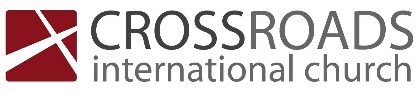 Believing ChristResponding to John’s GospelA Conversation by the Well-What we learn from Jesus witnessing to people-(John 4:1-26)Trust in the sovereign schedule of God to bring you into contact with the right people (vs. 1-4)Ephesians 2:10For we are his workmanship, created in Christ Jesus for good works, which God prepared beforehand, that we should walk in them.Take initiative to interact with those who are different than you (vs. 5-9)“A religious, male, Jewish aristocrat like Nicodemus, or an untrained, female Samaritan peasant who had made a mess of her life – Jesus converses frankly with both, and happily breaks social and religious taboos to do so.”D.A. CarsonBring the conversation to the subject of Jesus and the need to respond to him (vs. 10-26)Approach the idea of desiring something more than what present life offers (10-15)Jeremiah 2:13for my people have committed two evils:
they have forsaken me,
the fountain of living waters,
and hewed out cisterns for themselves,
broken cisterns that can hold no water.Let divine revelation expose sin and need for repentance (16-19)Hebrews 4:12-1312 For the word of God is living and active, sharper than any two-edged sword, piercing to the division of soul and of spirit, of joints and of marrow, and discerning the thoughts and intentions of the heart. 13 And no creature is hidden from his sight, but all are naked and exposed to the eyes of him to whom we must give account.Beware of theological issues diverting attention away from personal response (20-24)Challenge people not to wait for certain future events to transpire (25-26)01-10-2023 CIC